Navodila za samostojno učenje pri izbirnem predmetu NEMŠČINA za 6. razredDatum: četrtek, 21. maj 2020  (9. teden)Učna ura: Kako pridem do …Kriteriji uspešnosti:  - poznam stavbe v mestu s členi der, die, das                                      - znam tvoriti vprašanje Wie komme ich zum / zur …Hallo!Kot ste verjetno opazili, upam, da se naslednji četrtek ob 10.00 torej končno le spet vidimo vsaj po videokonferenci. Upam, da bomo v polni zasedbi!No, danes pa gremo še malo po mestu. Kako so vam bile všeč spletne vaje za utrjevanje stavb?1. Ponovimo besedišče (der, die, das)Danes pa vas spet povabim, da se v poznavanju stavb preizkusite s kahootom.  Da boste uspešnejši, si jih najprej ponovite v zvezku!https://kahoot.it/challenge/03507874?challenge-id=4bf0eb0d-99d8-4fc9-967c-810eeefc2a33_1590008252698Viel Spaß! 3. Utrjevanje.Napiši naslednje stavke po nemško:a) Oprostite, kako pridem do banke? ________________________________________b) Kristi, kako pridem to hotela? ___________________________________________c) Kako pridem do bazena? _______________________________________________d) S taxijem se peljem do restavracije. _______________________________________e) S podzemno železnico se peljem do muzeja. ________________________________  Tako, in to je za ta teden vse. Ok? Se vidimo naslednji teden!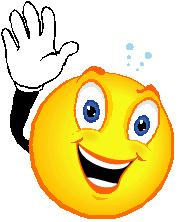 